  ΘΕΜΑ :ΕΝΗΜΕΡΩΣΗ ΓΙΑ ΑΝΟΙΓΜΑ ΠΡΟΣΦΟΡΩΝ ΚΑΙ ΕΠΙΛΟΓΗ ΑΝΑΔΟΧΟΥ ΓΙΑ ΤΗΝ ΕΚΔΡΟΜΗ ΤΗΣ Γ΄ ΤΑΞΗΣ ΣΤΗ ΘΕΣ/ΝΙΚΗ 25/2/2019 ως 1/3/2019Σας ενημερώνουμε ότι για την ανωτέρω εκπαιδευτική  εκδρομή κατατέθηκαν οι εξής 2 προσφορές: 1. Από το τουριστικό γραφείο ALKYONIS TRANSPORT για  ATHLOS HOTEL 4****  με 210 Ευρώ ανά άτομο και ένα μαθητικό  εισιτήριο δωρεάν , και 2. από το τουριστικό γραφείο ΙΟΝΙΑΝ TRANSPORT για το ξενοδοχείο PORTO PALACE 4**** με 230 ευρώ ανά άτομο και ένα  μαθητικό εισιτήριο δωρεάν .  Η επιτροπή ομόφωνα αποφάσισε ότι ανάδοχος επιλέγεται  το τουριστικό γραφείο ΙΟΝΙΑΝ TRANSPORT για το ξενοδοχείο PORTO PALACE με 230 ευρώ ανά άτομο και ένα  μαθητικό εισιτήριο δωρεάν, κρίνοντας καταλληλότερη την θέση του ξενοδοχείου ως προς την εγγύτητα  στο κέντρο της πόλης και θεωρώντας ασφαλέστερο το γεγονός ότι όλα τα δωμάτια του ξενοδοχείου παρέχονται στον ίδιο όροφο και χωρίς μπαλκόνια (όπως ζητούσαμε στην προκήρυξη).                                                                                         Η ΔΙΕΥΘΥΝΤΡΙΑ                                                            ΜΑΡΓΑΡΗ ΦΙΛΙΠΠΙΤΣΑ – ΦΡΑΓΚΙΣΚΗ ΠΕ02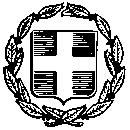 ΕΛΛΗΝΙΚΗ ΔΗΜΟΚΡΑΤΙΑΥΠΟΥΡΓΕΙΟ  ΠΑΙΔΕΙΑΣ          ΕΡΕΥΝΑΣ  ΚΑΙ ΘΡΗΣΚΕΥΜΑΤΩΝΖάκυνθος, 31/01/2019Αριθ. Πρωτ.:362ΕΛΛΗΝΙΚΗ ΔΗΜΟΚΡΑΤΙΑΥΠΟΥΡΓΕΙΟ  ΠΑΙΔΕΙΑΣ          ΕΡΕΥΝΑΣ  ΚΑΙ ΘΡΗΣΚΕΥΜΑΤΩΝ-----ΠΕΡΙΦΕΡΕΙΑΚΗ ΔΙΕΥΘΥΝΣΗΑ/ΘΜΙΑΣ & Β/ΘΜΙΑΣ ΕΚΠ/ΣΗΣ ΙΟΝΙΩΝ ΝΗΣΩΝΔΙΕΥΘΥΝΣΗ Β/ΘΜΙΑΣ ΕΚΠΑΙΔΕΥΣΗΣ ΖΑΚΥΝΘΟΥ1ο ΓΕΝΙΚΟ ΛΥΚΕΙΟ ΖΑΚΥΝΘΟΥΠΡΟΣ:-----ΠΡΟΣ:Ταχ. Δ/νση : Θεριανού 8Τ.Κ. – Πόλη : 29100 – Ζάκυνθος e-mail : mail@1lyk-zakynth.zak.sch.grΠληροφορίες: Μάργαρη Φιλιππίτσα Τηλέφωνο/Φαξ: 26950- 42504ΚΟΙΝ: